ΤΑΞΗ Β΄ΔΙΑΓΩΝΙΣΜΑ ΣΤΗΝ ΤΡΙΓΩΝΟΜΕΤΡΙΑ ΟΝΟΜΑΤΕΠΩΝΥΜΟ ____________________________________________ΤΜΗΜΑ _________________ΤΑΞΗ Β΄ΔΙΑΓΩΝΙΣΜΑ ΣΤΗΝ ΤΡΙΓΩΝΟΜΕΤΡΙΑ ΟΝΟΜΑΤΕΠΩΝΥΜΟ ____________________________________________ΤΜΗΜΑ _________________ΑΘΕΜΑ 1οΘΕΜΑ 1οA. Να εξετάσετε αν η τιμή x =  είναι λύση της εξίσωσης 2συν3x – 1 = 0  δικαιολογώντας την απάντησή σας.A. Να εξετάσετε αν η τιμή x =  είναι λύση της εξίσωσης 2συν3x – 1 = 0  δικαιολογώντας την απάντησή σας.Μονάδες 5Β. Nα βρείτε το σύνολο τιμών της συνάρτησης f(x) = συν2x Β. Nα βρείτε το σύνολο τιμών της συνάρτησης f(x) = συν2x Μονάδες 5Γ. Για κάθε α, β  [0, ] να εξετάσετε αν η συνεπαγωγή: α < β  ημα < ημβ είναι σωστή ή λάθος δικαιολογώντας την απάντηση σας.Γ. Για κάθε α, β  [0, ] να εξετάσετε αν η συνεπαγωγή: α < β  ημα < ημβ είναι σωστή ή λάθος δικαιολογώντας την απάντηση σας.Μονάδες 5ΘΕΜΑ 2οΔίνεται η συνάρτηση f(x) = ΘΕΜΑ 2οΔίνεται η συνάρτηση f(x) = α) Να βρεθεί η μέγιστη και η ελάχιστη τιμή της συνάρτησης καθώς και η περίοδός της.α) Να βρεθεί η μέγιστη και η ελάχιστη τιμή της συνάρτησης καθώς και η περίοδός της.Μονάδες 15β)  Να λυθεί η εξίσωση 2013f(x) + 1 = 2 β)  Να λυθεί η εξίσωση 2013f(x) + 1 = 2 Μονάδες 10..ΘΕΜΑ 3οΔίνεται το  σχήμα που παριστάνει την γραφική παράσταση  μιας τριγωνομετρικής συνάρτησης. Να βρεθεί ο τύπος της.    Μονάδες 20ΘΕΜΑ 4οΔίνεται η εξίσωση  (εφx + σφx) = 4ΘΕΜΑ 4οΔίνεται η εξίσωση  (εφx + σφx) = 4α) Για ποιες τιμές του πραγματικού αριθμού x έχει έννοια η αναζήτηση των λύσεων της.α) Για ποιες τιμές του πραγματικού αριθμού x έχει έννοια η αναζήτηση των λύσεων της.Μονάδες 5β) Να λυθεί η εξίσωση.β) Να λυθεί η εξίσωση.Μονάδες 25γ) Να βρεθούν εκείνες οι λύσεις που ανήκουν στο διάστημα (0, π)γ) Να βρεθούν εκείνες οι λύσεις που ανήκουν στο διάστημα (0, π)Μονάδες 10ΤΑΞΗ Β΄ΔΙΑΓΩΝΙΣΜΑ ΣΤΗΝ ΤΡΙΓΩΝΟΜΕΤΡΙΑ ΟΝΟΜΑΤΕΠΩΝΥΜΟ ____________________________________________ΤΜΗΜΑ _________________ΤΑΞΗ Β΄ΔΙΑΓΩΝΙΣΜΑ ΣΤΗΝ ΤΡΙΓΩΝΟΜΕΤΡΙΑ ΟΝΟΜΑΤΕΠΩΝΥΜΟ ____________________________________________ΤΜΗΜΑ _________________ΒΘΕΜΑ 1οΘΕΜΑ 1οA. Να εξετάσετε αν η τιμή x =  είναι λύση της εξίσωσης  ημ3x – 1 = 0  δικαιολογώντας την απάντησή σας.A. Να εξετάσετε αν η τιμή x =  είναι λύση της εξίσωσης  ημ3x – 1 = 0  δικαιολογώντας την απάντησή σας.Μονάδες 5Β. Nα βρείτε το σύνολο τιμών της συνάρτησης f(x) = ημ2x Β. Nα βρείτε το σύνολο τιμών της συνάρτησης f(x) = ημ2x Μονάδες 5Γ. Για κάθε α, β  [0, ] να εξετάσετε αν η συνεπαγωγή: α < β  συνα < συνβ είναι σωστή ή λάθος δικαιολογώντας την απάντηση σας.Γ. Για κάθε α, β  [0, ] να εξετάσετε αν η συνεπαγωγή: α < β  συνα < συνβ είναι σωστή ή λάθος δικαιολογώντας την απάντηση σας.Μονάδες 5ΘΕΜΑ 2οΔίνεται η συνάρτηση f(x) = ΘΕΜΑ 2οΔίνεται η συνάρτηση f(x) = α) Να βρεθεί η μέγιστη και η ελάχιστη τιμή της συνάρτησης καθώς και η περίοδός της.α) Να βρεθεί η μέγιστη και η ελάχιστη τιμή της συνάρτησης καθώς και η περίοδός της.Μονάδες 15β)  Να λυθεί η εξίσωση 2013f(x) + 1 = 0 β)  Να λυθεί η εξίσωση 2013f(x) + 1 = 0 Μονάδες 10ΘΕΜΑ 3οΔίνεται το  σχήμα που παριστάνει την γραφική παράσταση  μιας τριγωνομετρικής συνάρτησης. Να βρεθεί ο τύπος της.    Μονάδες 20ΘΕΜΑ 4οΔίνεται η εξίσωση   = – 4  ΘΕΜΑ 4οΔίνεται η εξίσωση   = – 4  α) Για ποιες τιμές του πραγματικού αριθμού x έχει έννοια η αναζήτηση των λύσεων της.α) Για ποιες τιμές του πραγματικού αριθμού x έχει έννοια η αναζήτηση των λύσεων της.Μονάδες 5β) Να λυθεί η εξίσωση.β) Να λυθεί η εξίσωση.Μονάδες 25γ) Να βρεθούν εκείνες οι λύσεις που ανήκουν στο διάστημα (0, π)γ) Να βρεθούν εκείνες οι λύσεις που ανήκουν στο διάστημα (0, π)Μονάδες 10ΤΑΞΗ Β΄ΔΙΑΓΩΝΙΣΜΑ ΣΤΗ ΤΡΙΓΩΝΟΜΕΤΡΙΑ ΟΝΟΜΑΤΕΠΩΝΥΜΟ ____________________________________________ΤΜΗΜΑ _________________ΤΑΞΗ Β΄ΔΙΑΓΩΝΙΣΜΑ ΣΤΗ ΤΡΙΓΩΝΟΜΕΤΡΙΑ ΟΝΟΜΑΤΕΠΩΝΥΜΟ ____________________________________________ΤΜΗΜΑ _________________ΓΘΕΜΑ 1οΘΕΜΑ 1οA. Να εξετάσετε αν η τιμή x =  είναι λύση της εξίσωσης 2συν2x – 1 = 0  δικαιολογώντας την απάντησή σας.A. Να εξετάσετε αν η τιμή x =  είναι λύση της εξίσωσης 2συν2x – 1 = 0  δικαιολογώντας την απάντησή σας.Μονάδες 5Β. Nα βρείτε το σύνολο τιμών της συνάρτησης f(x) = συν4x Β. Nα βρείτε το σύνολο τιμών της συνάρτησης f(x) = συν4x Μονάδες 5 Γ. Για κάθε α, β  [, π] να εξετάσετε αν η συνεπαγωγή: α < β  ημα < ημβ είναι σωστή ή λάθος δικαιολογώντας την απάντηση σας.Γ. Για κάθε α, β  [, π] να εξετάσετε αν η συνεπαγωγή: α < β  ημα < ημβ είναι σωστή ή λάθος δικαιολογώντας την απάντηση σας.Μονάδες 5ΘΕΜΑ 2οΔίνεται η συνάρτηση f(x) = ΘΕΜΑ 2οΔίνεται η συνάρτηση f(x) = α) Να βρεθεί η μέγιστη και η ελάχιστη τιμή της συνάρτησης καθώς και η περίοδός της.α) Να βρεθεί η μέγιστη και η ελάχιστη τιμή της συνάρτησης καθώς και η περίοδός της.Μονάδες15β)  Να λυθεί η εξίσωση 4026f(x) – 1 = 0  β)  Να λυθεί η εξίσωση 4026f(x) – 1 = 0  Μονάδες 10ΘΕΜΑ 3οΔίνεται το  σχήμα που παριστάνει την γραφική παράσταση  μιας τριγωνομετρικής συνάρτησης. Να βρεθεί ο τύπος της.    Μονάδες 20ΘΕΜΑ 4οΔίνεται η εξίσωση   = 2 ΘΕΜΑ 4οΔίνεται η εξίσωση   = 2 α) Για ποιες τιμές του πραγματικού αριθμού x έχει έννοια η αναζήτηση των λύσεων της.α) Για ποιες τιμές του πραγματικού αριθμού x έχει έννοια η αναζήτηση των λύσεων της.Μονάδες 5β) Να λυθεί η εξίσωση.β) Να λυθεί η εξίσωση.Μονάδες 25 γ) Να βρεθούν εκείνες οι λύσεις που ανήκουν στο διάστημα (0, π)γ) Να βρεθούν εκείνες οι λύσεις που ανήκουν στο διάστημα (0, π)Μονάδες 10ΤΑΞΗ Β΄ΔΙΑΓΩΝΙΣΜΑ ΣΤΗ ΤΡΙΓΩΝΟΜΕΤΡΙΑ  ΟΝΟΜΑΤΕΠΩΝΥΜΟ ____________________________________________ΤΜΗΜΑ _________________ΤΑΞΗ Β΄ΔΙΑΓΩΝΙΣΜΑ ΣΤΗ ΤΡΙΓΩΝΟΜΕΤΡΙΑ  ΟΝΟΜΑΤΕΠΩΝΥΜΟ ____________________________________________ΤΜΗΜΑ _________________ΔΘΕΜΑ 1οΘΕΜΑ 1οA. Να εξετάσετε αν η τιμή x =  είναι λύση της εξίσωσης 2συνx – 1 = 0  δικαιολογώντας την απάντησή σας.A. Να εξετάσετε αν η τιμή x =  είναι λύση της εξίσωσης 2συνx – 1 = 0  δικαιολογώντας την απάντησή σας.Μονάδες 5Β. Nα βρείτε το σύνολο τιμών της συνάρτησης f(x) = ημ2x Β. Nα βρείτε το σύνολο τιμών της συνάρτησης f(x) = ημ2x Μονάδες 5Γ. Για κάθε α, β  [π, 2π] να εξετάσετε αν η συνεπαγωγή: α < β  συνα < συνβ είναι σωστή ή λάθος δικαιολογώντας την απάντηση σας.Γ. Για κάθε α, β  [π, 2π] να εξετάσετε αν η συνεπαγωγή: α < β  συνα < συνβ είναι σωστή ή λάθος δικαιολογώντας την απάντηση σας.Μονάδες 5ΘΕΜΑ 2οΔίνεται η συνάρτηση f(x) = ΘΕΜΑ 2οΔίνεται η συνάρτηση f(x) = α) Να βρεθεί η μέγιστη και η ελάχιστη τιμή της συνάρτησης καθώς και η περίοδός της.α) Να βρεθεί η μέγιστη και η ελάχιστη τιμή της συνάρτησης καθώς και η περίοδός της.Μονάδες 15β)  Να λυθεί η εξίσωση 2013f(x) + 1 = 0 β)  Να λυθεί η εξίσωση 2013f(x) + 1 = 0 Μονάδες 10ΘΕΜΑ 3οΔίνεται το  σχήμα που παριστάνει την γραφική παράσταση  μιας τριγωνομετρικής συνάρτησης. Να βρεθεί ο τύπος της.    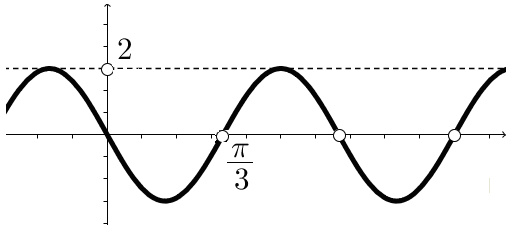 Μονάδες 20ΘΕΜΑ 4οΔίνεται η εξίσωση   = – 2 ΘΕΜΑ 4οΔίνεται η εξίσωση   = – 2 α) Για ποιες τιμές του πραγματικού αριθμού x έχει έννοια η αναζήτηση των λύσεων της.α) Για ποιες τιμές του πραγματικού αριθμού x έχει έννοια η αναζήτηση των λύσεων της.Μονάδες 5β) Να λυθεί η εξίσωση.β) Να λυθεί η εξίσωση.Μονάδες 25γ) Να βρεθούν εκείνες οι λύσεις που ανήκουν στο διάστημα (0,)γ) Να βρεθούν εκείνες οι λύσεις που ανήκουν στο διάστημα (0,)Μονάδες 10